
§ 2.
FormålSelskabets formål er i overensstemmelse med den til enhver tid gældende vandforsyningslov og det for vandværket fastsatte regulativ, at forsyne ejendomme inden for vandværkets forsyningsområde med godt og tilstrækkeligt vand samt, at varetage medlemmernes fælles interesser i vandforsyningsspørgsmål samt deraf afledte forhold.§ 3.
MedlemmerEnhver, der har tinglyst adkomst til fast ejendom i forsyningsområdet, kan blive medlem af selskabet. For ejendomme, der er opdelt i ejerlejligheder, er det ejerne af de enkelte ejerlejligheder, der er medlem, med mindre andet er tinglyst på ejendommen. § 4.
Medlemmers rettigheder  Selskabets medlemmer har ret til at blive forsynet med vand på de vilkår, der er fastsat i det af kommunen fastsatte regulativ. Ved indmeldelse udleveres vedtægter, regulativ og gældende takstblad. § 5.
Medlemmers forpligtelser  For enhver af selskabets forpligtelser hæfter medlemmerne personligt, subsidiært og solidarisk.
Medlemmerne hæfter indbyrdes solidarisk i et forhold, der svarer til medlemmets hovedanlægsbidrag.
Beløbsstørrelsen beregnes på baggrund af det prisniveau, der er gældende på det tidspunkt, et krav gøres gældende ved domstolene.
Ethvert medlem indtræder med alle de rettigheder og forpligtelser, der fremgår af vandværkets regulativ og takstblad. Herunder betaling af anlægsbidrag, samt af nærværende vedtægter. Såfremt et medlem overdrager sin ejendom, er medlemmet - ved dødsfald medlemmets bo - forpligtet til at drage omsorg for, at den nye ejer indtræder i medlemmets forpligtelser over for selskabet. Når selskabet modtager meddelelse om ejerskifte, ophører medlemmets rettigheder og forpligtelser over for selskabet.§ 6.
Udtræden af selskabetUdtræden af selskabet kan ske ved grundens ophør som selvstændigt matrikelnummer, eller hvis ejendommen overføres til andet forsyningsområde. Såfremt en grund ophører som selvstændigt matrikelnummer, afbrydes stikledningen fra forsyningsledningen, og medlemmet udtræder af selskabet. Ved udtræden kan der ikke udbetales eller udloddes andel i selskabets formue, ligesom eventuelle omkostninger afholdes af medlemmet.§ 7.
Levering til ikke-medlemmer (købere)Institutioner – som ifølge deres natur – eller ejere af enkelte ejendomme – som ifølge særlige omstændigheder – ikke kan være medlemmer, vil mod en af bestyrelsen fastsat afgift – kunne få leveret vand. Sådanne købere skal forpligte sig til at overholde vandværkets vedtægter og regulativ. Det samme gælder distributionsforeninger/selskaber, der helt eller delvist dækker deres leveringspligt ved køb fra selskabet.  Bestyrelsen fastlægger i hvert enkelt tilfælde vilkårene for sådanne vandleverancer.§ 8.
GeneralforsamlingGeneralforsamlingen er selskabets højeste myndighed.Ordinær generalforsamling afholdes hvert år i februar måned.  Indkaldelse til generalforsamlinger, såvel ordinære som ekstraordinære, sker med mindst 14 dages varsel ved særskilt meddelelse til hvert enkelt medlem eller ved annoncering i lokal avis med angivelse af dagsorden.Forslag skal for at kunne behandles på ordinær generalforsamling, afgives til bestyrelsen senest den 15. januar.Dagsorden for den ordinære generalforsamling skal mindst omfatte følgende punkter:1. Valg af dirigent 2. Bestyrelsens beretning 3. Det reviderede regnskab forelægges til godkendelse 4. Budget for det/de kommende år forelægges til godkendelse 5. Behandling af indkomne forslag 6. Valg af medlemmer og suppleanter til bestyrelsen 7. Valg af revisorer og revisorsuppleanter 8. EventueltEkstraordinær generalforsamling kan indkaldes af bestyrelsen.Ekstraordinær generalforsamling skal indkaldes, når mindst 25 % af medlemmerne fremsætter skriftlig forlangende herom til bestyrelsen, ledsaget af en skriftlig dagsorden. I sidstnævnte tilfælde skal generalforsamlingen afholdes inden to måneder efter modtagelsen af den skriftlige begæring, og dagsordenen skal udsendes med indkaldelsen. De på generalforsamlingen trufne beslutninger indføres i referat, der underskrives af dirigenten.§ 9.
Stemmeret og afstemningerHvert medlem har én stemme, pr. ejendom, vedkommende ejer.Et medlem kan afgive stemme ved skriftlig fuldmagt, Et medlem kan dog udover egen stemme kun afgive yderligere én stemme ved fuldmagt.Ethvert medlem kan kræve hemmelig afstemning. Købere i henhold til § 7. har ret til at overvære generalforsamlingen og har taleret, men ingen stemmeret. Afgørelser træffes ved simpel stemmeflerhed.Forslag til vedtægtsændringer kan kun vedtages, når mindst 2/3 af de stemmeberettigede er til stede, og når mindst 2/3 af disse stemmer for.Er kun den anden af disse betingelser opfyldt, kan forslaget vedtages på en efterfølgende ekstraordinær- eller næste års ordinære generalforsamling med 2/3 af de afgivne stemmer, uanset antallet af fremmødte stemmeberettigede.§ 10.
Bestyrelsen Selskabets bestyrelse består af 5 medlemmer, valgt blandt medlemmerne for 2 år ad gangen, idet der hvert år på den ordinære generalforsamling afgår skiftevis 2 medlemmer i lige år og 3 medlemmer i ulige år.Herudover er hvert år valgt 2 suppleanter, som ved afgang fra bestyrelsen tiltræder efter opnået stemmetal. Sådanne bestyrelsesmedlemmer indtræder i det afgåede medlems resterende valgperiode. Genvalg af bestyrelsesmedlemmer og suppleanter kan finde sted.Bestyrelsen konstituerer sig selv. Den er beslutningsdygtig, når mindst halvdelen af medlemmerne er til stede. Bestyrelsen kan til varetagelsen af den daglige drift ansætte fornødent personale og ligeledes afholde de efter dens eget skøn nødvendige udgifter til administration, reparation og vedligeholdelse.Bestyrelsen har ansvar for regnskabsførelsen og opstiller årsregnskab og budget.Anlægsvirksomhed, der overstiger det vedtagne budget inkl. eventuelle henlæggelser, skal forelægges generalforsamlingen.Bestyrelsen kan i tilfælde af overtrædelse af konkrete påbud pålægge overtræderen en sær afgift, som skal fremgå af takstbladet.§ 11.
TegningsretSelskabet tegnes af formanden i forening med ét bestyrelsesmedlem.Ved køb, salg eller pantsætning af fast ejendom og ved udstedelse af gældsbeviser kræves dog hele bestyrelsens underskrift.Bestyrelsen kan meddele prokura.§ 12.
RegnskabSelskabets regnskabsår følger kalenderåret.Det årlige overskud, der måtte fremkomme efter forsvarlige afskrivninger og henlæggelser, kan ikke udbetales til medlemmerne.  Revision af regnskaberne foretages jfr. generalforsamlingsbeslutning af den/de generalforsamlingsvalgte revisor(er), og/eller en af bestyrelsen eventuelt antaget revisor.  Årsregnskabet underskrives af revisorerne og bestyrelsen.
§ 13.
OpløsningOpløsning kan kun besluttes, såfremt 3/4 af samtlige stemmeberettigede stemmer derfor. Dersom opløsningen vil kunne ske uden indskrænkning i forsyningsmulighederne, f.eks. ved fusion med et andet vandværk eller ved kommunal overtagelse, kan opløsningen dog besluttes efter de i §. 9 angivne bestemmelser vedrørende vedtægtsændringer.  Den opløsende generalforsamling træffer afgørelse om eventuelle aktivers anvendelse. Et eventuelt overskud kan ikke udloddes til medlemmerne, men kan overføres til et andet selskab, der varetager samme eller lignende formål som selskabet § 14. 
IkrafttrædenSelskabets vedtægter er vedtaget på generalforsamlingen den: 24. oktober 1908og sidst ændret på ekstraordinær generalforsamling den: 23. marts 2011De træder i kraft den: 24. marts 2011 Dirigent: Ketty Gerstrøm JensenBestyrelsen:Formand: Jens Erik LiholmHans Chr. Sørensen – Mona L. BrinkJens E. S. Jensen – Gregers A. Kristensen 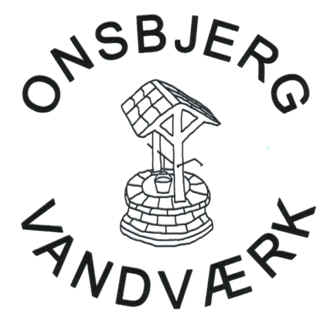 